	BCH ĐOÀN TP. HỒ CHÍ MINH	      ĐOÀN TNCS HỒ CHÍ MINH             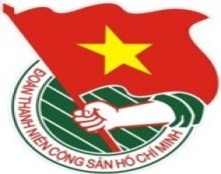 	***		TUẦN	          TP. Hồ Chí Minh, ngày 13 tháng 9 năm 2020	38/2020LỊCH LÀM VIỆC CỦA BAN THƯỜNG VỤ THÀNH ĐOÀN(Từ 14-9-2020 đến 20-9-2020) ---------* Trọng tâm: Tăng cường công tác phòng, chống dịch bệnh Covid-19 trong tình hình mới trên địa bàn thành phố* Lịch làm việc thay thư mời trong nội bộ cơ quan Thành Đoàn.Lưu ý: Các đơn vị có thể tải lịch công tác tuần tại Trang thông tin điện tử Văn phòng Thành Đoàn vào ngày Chủ nhật hàng tuần.	TL. BAN THƯỜNG VỤ THÀNH ĐOÀN	CHÁNH VĂN PHÒNG	(Đã ký)	Đỗ Phan Như NguyệtNGÀYGIỜNỘI DUNG - THÀNH PHẦNĐỊA ĐIỂMTHỨ HAI14-908g30  Họp giao ban Thường trực - Văn phòng (TP: đ/c T.Phương, Thường trực Thành Đoàn, lãnh đạo VP)P.B2THỨ HAI14-911g00Họp Tổ an ninh Liên hoan Phụ trách Đội giỏi Cụm Miền Đông Nam Bộ lần VII - năm 2020 (TP: đ/c Tr.Quang, H.Hải, thành phần theo Thông báo số 1594-TB/TĐTN-BTN)P.A1THỨ HAI14-914g00Họp triển khai đợt hoạt động cao điểm ra quân đảm bảo trật tự, an toàn giao thông từ nay đến cuối năm 2020 (TP: đ/c M.Hải, V.Nam, đại diện Ban ATGTTP, Đoàn Phòng CSGT ĐB-ĐS CATP, Thường trực 24 Quận - Huyện Đoàn)P.C6THỨ HAI14-914g00  Họp góp ý Kế hoạch Hội thi "Thầy trò cùng leo núi" lần 2 - năm 2020 (TP: đ/c N.Linh, Ban TNTH, Trung tâm HTHSSV)P.A9THỨ HAI14-914g00  Họp nhóm đi cơ sở theo chuyên đề về "Công tác Quốc tế Thanh niên" tại khu vực Công nhân lao động (TP: đ/c H.Minh, thành viên trong nhóm)P.A1THỨ HAI14-914g00Dự họp trao đổi về Kế hoạch phối hợp tổ chức giao lưu với Già làng, Trưởng bản tiêu biểu các dân tộc vùng biên giới phía Bắc năm 2020 tại Thành phố Hồ Chí Minh (TP: đ/c H.Trân)MTTQThành phốTHỨ HAI14-915g00  Họp Ban Chấp hành Công đoàn CSTV Khối Phong trào mở rộng phân công công tác tổ chức Hội nghị giữa nhiệm kỳ (TP: đ/c H.Minh, V.Hòa, Chủ tịch các Công đoàn bộ phận trực thuộc)P.A1THỨ HAI14-916g00Họp triển khai Ngày hội Công nghệ thông tin và Trí tuệ nhân tạo Thành phố Hồ Chí Minh (TP: đ/c T.Phương, K.Thành, Ban TNTH, Trung tâm PTKHCNT, thành phần theo thư mời)P.B2THỨ HAI14-916g00Làm việc với Văn phòng Thành Đoàn và Trung tâm Phát triển Khoa học và Công nghệ Trẻ về công tác khen thưởng của các cuộc thi (TP: đ/c M.Hải, H.Bảo, đại diện lãnh đạo VP, lãnh đạo Trung tâm PTKHCNT)P.C6THỨ HAI14-917g00  Họp giao ban Thường trực - Văn phòng Hội Sinh viên Việt Nam Thành phố (TP: đ/c T.Phương, N.Linh, VP HSVVNTP)P.B2THỨ HAI14-917g00Họp Ban Chỉ đạo phòng, chống dịch Covid-19 thành phố (TP: đ/c M.Hải) 	UBND Thành phốTHỨ ba15-908g00  Hội ý Thường trực Thành Đoàn (TP: đ/c T.Phương, Thường trực Thành Đoàn, lãnh đạo VP)P.B2THỨ ba15-908g00  Kiểm tra chuyên đề công tác quản lý hệ thống cơ sở Đoàn trực thuộc và công tác quản lý đoàn viên của Quận - Huyện Đoàn và tương đương (TP: đ/c P.Thảo, thành phần đoàn kiểm tra theo Kế hoạch số 06-KH/UBKT)Quận ĐoànTân PhúTHỨ ba15-910g00  Kiểm tra chuyên đề công tác quản lý hệ thống cơ sở Đoàn trực thuộc và công tác quản lý đoàn viên của Quận - Huyện Đoàn và tương đương (TP: đ/c P.Thảo, thành phần đoàn kiểm tra theo Kế hoạch số 06-KH/UBKT)Đoàn LH HTX TMTP.HCMTHỨ ba15-910g00  Họp với Hội Bảo vệ Thiên nhiên và Môi trường TP.HCM, Ban Quản lý Câu lạc bộ Doanh nhân kết nối về chương trình Caravan (TP: đ/c K.Thành, Đ.Sự, Trung tâm PTKHCNT, thành phần theo thư mời)Trung tâm PTKHCNTTHỨ ba15-914g00  Họp kiểm tra công tác chuẩn bị Liên hoan Phụ trách Đội giỏi Cụm Miền Đông Nam Bộ lần VII - năm 2020 (TP: đ/c T.Phương, T.Hà, H.Minh, Tr.Quang, N.Nguyệt, Ban TN, thành phần theo Thông báo số 1594-TB/TĐTN-BTN)HTTHỨ ba15-914g00Dự Hội nghị tổng kết công tác Đội và phong trào thiếu nhi Quận 3 năm học 2019 - 2020 (TP: đ/c M.Hải)Cơ sởTHỨ ba15-914g00  Kiểm tra chuyên đề công tác quản lý hệ thống cơ sở Đoàn trực thuộc và công tác quản lý đoàn viên của Quận - Huyện Đoàn và tương đương (TP: đ/c P.Thảo, thành phần đoàn kiểm tra theo Kế hoạch số 06-KH/UBKT)Đại học Công nghiệp TP.HCMTHỨ ba15-916g00Thủ trưởng cơ quan Thành Đoàn gặp gỡ cán bộ về công tác tại cơ quan chuyên trách Thành Đoàn trong năm 2020 (TP: đ/c T.Phương, Tr.Quang, cán bộ theo thông tin của Ban TC)P.C6THỨ ba15-916g00  Làm việc với Trường Đại học Ngân hàng TP.HCM về các hoạt động khoa học công nghệ năm học 2020 - 2021 (TP: đ/c K.Thành, Đ.Sự, Trung tâm PTKHCNT)Cơ sởTHỨ ba15-917g30Họp góp ý Kế hoạch tổ chức Trại Rèn luyện II - Trại Phạm Ngọc Thạch năm 2020 (TP: đ/c M.Hải, VP Hội LHTNVNTP, Thành viên Hội đồng Huấn luyện kỹ năng và nghiệp vụ công tác Hội) 05 ĐTHTHỨ Tư16-906g00✪Sinh hoạt chuyên đề Ban Thường vụ Thành Đoàn mở rộng quý III - năm 2020 - 02 ngày (TP: đ/c T.Phương, Ban Thường vụ Thành Đoàn, thành phần theo Thông báo số 1601-TB/TĐTN-BTC) Trung tâmSHDNTTNThành phốTHỨ Tư16-908g30Hội nghị tổng kết công tác Đoàn và phong trào thanh niên Đại học Quốc gia TP. Hồ Chí Minh (TP: đ/c T.Hà, Ban TNTH)Cơ sởTHỨ Tư16-909g00Dự họp góp ý Quy chế lãnh đạo, quản lý của Ban Thường vụ Thành ủy đối với Báo Tuổi Trẻ (TP: đ/c T.Phương, T.Nguyên, T.Toàn, Tổ Tài chính, lãnh đạo Báo Tuổi Trẻ, Báo Khăn Quàng Đỏ)Ban Tuyên giáo Thành ủyTHỨ NĂM17-915g00  Chương trình ký kết hợp tác giữa Trung tâm Phát triển Khoa học và Công nghệ Trẻ và Trường Đại học Văn Lang (TP: đ/c K.Thành, Đ.Sự, Trung tâm PTKHCNT)Đại học Văn LangTHỨ SÁU18-908g00  Làm việc với Ban Giám đốc Nhà Thiếu nhi Thành phố về phối hợp các nội dung trong công tác Đội và phong trào thiếu nhi Thành phố năm học 2020 - 2021 (TP: đ/c T.Hà, N.Nhung, T.Nghiệp, Ban Giám đốc NTNTP)P.A1THỨ SÁU18-908g00  Dự Hội nghị tập huấn chuyên đề "Phương thức đổi mới công tác giáo dục của Đoàn" - Cụm Xây dựng - Giao thông (TP: đ/c T.Nguyên)Cơ sở THỨ SÁU18-910g00  Làm việc với Ban Biên tập Báo Khăn Quàng Đỏ về phối hợp các nội dung trong công tác Đội và phong trào thiếu nhi Thành phố năm học 2020 - 2021 (TP: đ/c T.Hà, N.Nhung, T.Nghiệp, Ban Biên tập Báo Khăn Quàng Đỏ)P.A1THỨ SÁU18-910g00  Họp góp ý Kế hoạch tổ chức Hội thi Bí thư Đoàn cơ sở giỏi năm 2020 (TP: đ/c Tr.Quang, Ban TC, đại diện lãnh đạo Trường Đoàn Lý Tự Trọng, cơ sở Đoàn theo thư mời)P.C6THỨ SÁU18-911g00✪Dự Lễ khai mạc Giải Tuổi trẻ Golf Tournament for Start-up năm 2020 (TP: đ/c M.Hải)Sân Golf Long ThànhTHỨ SÁU18-914g00  Họp góp ý Kế hoạch tổ chức Hội thi Bí thư Đoàn cơ sở giỏi năm 2020 (TP: đ/c Tr.Quang, đại diện lãnh đạo các Ban - VP, lãnh đạo Trường Đoàn Lý Tự Trọng)P.C6THỨ SÁU18-915g00Họp Trưởng, Phó các Tiểu ban Đại hội đại biểu Hội Sinh viên Việt Nam TP. Hồ Chí Minh lần thứ VI, nhiệm kỳ 2020 - 2023 (TP: đ/c T.Phương, Thường trực Thành Đoàn, Trưởng, Phó các Tiểu ban Đại hội theo Thông báo số 1443-TB/TĐTN-BTNTH)P.B2THỨ SÁU18-916g00Họp góp ý phần mềm đánh giá thi đua cơ sở Đoàn trực thuộc Thành Đoàn (TP: đ/c T.Phương, N.Nguyệt, P.Lâm, lãnh đạo các Ban - VP, cán bộ Thành Đoàn tham gia các đoàn kiểm tra theo Thông báo số 1578-TB/TĐTN-VP)P.C6THỨ SÁU18-918g30✪Dự Lễ bế mạc Giải Tuổi trẻ Golf Tournament for Start-up năm 2020 (TP: đ/c M.Hải)Sân Golf Long ThànhTHỨ BẢY19-908g00  Lễ khai mạc và phần thi lý thuyết Hội thi "Học sinh, sinh viên giỏi nghề" lần 12 - năm 2020 (TP: đ/c M.Hải, N.Linh, Ban TNTH, Trung tâm DVVLTN, Ban Tổ chức Hội thi, thí sinh dự thi)Cao đẳngCông nghệ Thủ ĐứcTHỨ BẢY19-908g00 Triển khai Nghị quyết Đại hội Hội LHTN Việt Nam Thành phố và toàn quốc nhiệm kỳ 2019 - 2024 tại Quận Đoàn Bình Thạnh (TP: đ/c H.Trân)Cơ sởTHỨ BẢY19-908g30Làm việc với Quận Đoàn 7 về việc thực hiện Kế hoạch giải pháp nâng cao chất lượng Chi đoàn khu phố, ấp giai đoạn 2020 - 2022 (TP: đ/c H.Trân, T.Thủy, Quận Đoàn 7)05 ĐTHTHỨ BẢY19-914g00  Vòng thi cấp Thành phố - Hội thi Thủ lĩnh sinh viên toàn quốc lần thứ III - năm 2020 (TP: đ/c T.Phương, N.Linh, VP HSVVNTP, Hội đồng Ban Giám khảo, 10 thí sinh xuất sắc nhất tham dự vòng thi cấp Thành phố theo thư mời)P.B2CHỦ NHẬT20-907g00Dự Lễ tuyên dương “Thanh niên tiên tiến làm theo lời Bác” Quận 3 năm 2020 (TP: đ/c M.Hải)Cơ sở CHỦ NHẬT20-908g00  Hội nghị tổng kết công tác Đoàn và phong trào thanh niên khu vực trường học trực thuộc Quận - Huyện Đoàn năm học 2019 - 2020 và triển khai chương trình công tác năm học 2020 - 2021 (TP: đ/c T.Phương, Ban Thường vụ Thành Đoàn, đại diện lãnh đạo các Ban - VP, lãnh đạo các đơn vị sự nghiệp trực thuộc Thành Đoàn, Ban TNTH, thành phần theo thông báo)Theo thông báoCHỦ NHẬT20-909g00  Chương trình "Điều em muốn nói" tháng 9/2020 (TP: đ/c T.Hà, N.Nhung, Ban TN, thành phần theo thư mời)Cơ sở